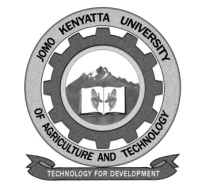 W1-2-60-1-6JOMO KENYATTA UNIVERSITY OF AGRICULTURE AND TECHNOLOGYUNIVERSITY EXAMINATIONS 2014/2015YEAR 4 SEMESTER I SPECIAL/SUPPLEMENTARY EXAMINATION FOR THE DEGREE OF BACHELOR OF BUSINESS INFORMATION TECHNOLOGYBBT 2203: ACCOUNTING INFORMATION SYSTEMDATE: August 2015							  	TIME: 2 HOURSINSTRUCTIONS: Answer Question One and Any Other Two QuestionsQUESTION ONE (COMPULSORY)Briefly explain the 5 roles of an Accounting information systems 												(5marks)List 10 documents and procedures used in an accounting information system to collect and process transactions data.				(10marks)Differentiate the following 						(8marks)Purchases journal Cash disbursement journal Accounts payable ledger Cash receipts journal Explain the following with respect to Accounting Information System;Systems chart Systems follow chart Program follow chart Document flow chart Data flow chart Boundary Interface 							(7marks)QUESTION TWOMombasa Cement is modifying its sales department payroll system to change the way it calculates sales commissions. Ahmed Mjomba was assigned to use the audit software to write a parallel simulations test program to calculate sales commissions. Ahmed’s calculations were 200,000/= Kshs less than those produced by Mombasa cement’s new program. Upon investigation Ahmed is convinced that the calculations lie with the new system/programmea)	How could be an error of this significance be overlooked by experienced 	programmers who thoroughly reviewed and tested the system before 	implementation?							(7marks)b)	Could this be an attempted fraud?					(5marks)c)	What can be done to find the error in the program?		(8marks)QUESTION THREEUsing a diagram show the steps in the accountability cycle for a service business. 										(10marks)Using 2 well labeled diagrams, briefly differentiate between a computerized accountability /Accounting system and a manual accounting system.												(10marks)QUESTION FOURDescribe the information processing operations required to update the general ledger and to purchase other reports for internal and external users.												(10marks)Explain the relationship between the general ledger and reporting systems with other systems within the AIS 					(10marks)QUESTION FIVE Write short notes on the following:Integrated ERPS Chart of Accounts Risk Management in AIS Ms Excel 								(20marks)